Администрация муниципального образованияСуховское сельское поселение муниципального образованияКировский муниципальный район Ленинградской областиПОСТАНОВЛЕНИЕот 03 апреля 2012 года № 36Об утверждении порядка примененияк муниципальным служащиммуниципального образованияСуховское сельское поселениемуниципального образованияКировский муниципальный районЛенинградской области взысканийза коррупционные и иные правонарушенияВ соответствии с Федеральным законом от 2 марта 2007 года № 25-ФЗ «О муниципальной службе в Российской Федерации», в целях предупреждения совершения муниципальными служащими муниципального образования Суховское сельское поселение муниципального образования Кировский муниципальный район Ленинградской области коррупционных и иных правонарушений:Утвердить Положение о порядке применения к муниципальным служащим муниципального образования Суховское сельское поселение муниципального образования Кировский муниципальный район Ленинградской области взысканий за коррупционные и иные правонарушения согласно приложению.Глава администрации	О.В.БарминаУТВЕРЖДЕНОпостановлением администрацииСуховское сельское поселениеМуниципального образованияКировского муниципального районаЛенинградской областиот « 03 » апреля 2012 года № 36(приложение)Положение о порядке применения к муниципальным служащиммуниципального образованияСуховское сельское поселениемуниципального образованияКировский муниципальный районЛенинградской области взысканий за коррупционные и иные правонарушения1. Общие положения1.1.	Настоящим  Положением,   в  соответствии   со   статьей  27.1.
Федерального закона от 2 марта 2007 года № 25-ФЗ «О муниципальной
службе в Российской Федерации», определяется порядок применения к
муниципальным     служащим     Кировского     муниципального     района
Ленинградской    области,    замещающим    должности    муниципальной
службы   в   администрации   муниципального   образования   Суховское
сельское     поселение	муниципального     образования     Кировский
муниципальный    район    Ленинградской    области         взысканий     за
коррупционные и иные правонарушенияИные правонарушения - правонарушения, создающие условия для совершения коррупционных правонарушений.1.2.	Порядок     применения     дисциплинарных     взысканий     к
муниципальным   служащим   муниципального   образования   Суховское
сельское     поселение	муниципального     образования     Кировский
муниципальный район Ленинградской области, замещающим должности
муниципальной службы в администрации муниципального образования
Суховское сельское поселение   муниципального образования Кировский
муниципальный район Ленинградской области   определяется трудовым
законодательством.2. Взыскания за несоблюдение ограничений и запретов, требований о предотвращении или об урегулировании конфликта интересов и неисполнение обязанностей, установленных в целях противодействия коррупции.За несоблюдение муниципальными служащими муниципального образования Суховское сельское поселение муниципального образования Кировский муниципальный район Ленинградской области, замещающими должности муниципальной службы в администрации муниципального образования Суховское сельское поселение муниципального образования Кировский муниципальный район Ленинградской области Ленинградской области (далее - муниципальный служащий) ограничений и запретов, требований о предотвращении или об урегулировании конфликта интересов и неисполнение обязанностей, установленных в целях противодействия коррупции Федеральными законами от 2 марта 2007 года № 25-ФЗ «О муниципальной службе в Российской Федерации», от 25 декабря 2008 года 273-ФЗ «О противодействии коррупции» и другими федеральными законами, регулирующими вопросы противодействия коррупции, налагаются следующие взыскания:Замечание.Выговор.3. Увольнение в связи с утратой доверия3.1. Муниципальный служащий подлежит увольнению в связи с утратой доверия в случае совершения следующих правонарушений:3.1.1.	Непринятие      муниципальным      служащим      мер      по
предотвращению и (или) урегулированию конфликта интересов, стороной
которого он является.Непредставление   муниципальным   служащим   сведений   о
своих    доходах,    об    имуществе    и    обязательствах    имущественного
характера,    а   также    о   доходах,    об    имуществе   и    обязательствах
имущественного        характера        своих        супруги        (супруга)        и
несовершеннолетних детей, либо представление заведомо недостоверных
или неполных сведений.Участие муниципального служащего на платной основе в
деятельности    органа    управления    коммерческой    организацией,    заисключением    случаев,    установленных    федеральными    законами    и законами Ленинградской области.3.1.4.	Осуществление	муниципальным	служащим
предпринимательской деятельности.3.1.5.	Вхождение  муниципального  служащего  в  состав  органов
управления, попечительских или наблюдательных советов, иных органов
иностранных    некоммерческих    неправительственных   организаций    и
действующих  на территории Российской  Федерации  их  структурных
подразделений, если иное не предусмотрено международным договором
Российской Федерации или законодательством Российской Федерации.3.2. Представителю нанимателя (работодатель) администрации муниципального образования Суховское сельское поселение муниципального образования Кировский муниципальный район Ленинградской области, которому стало известно о возникновении у муниципального служащего личной заинтересованности, которая приводит или может привести к конфликту интересов, подлежит увольнению в связи с утратой доверия также в случае непринятия им мер по предотвращению и (или) урегулированию конфликта интересов, стороной которого является подчиненный ему муниципальный служащий.4. Порядок применения взысканий за коррупционные и иные правонарушения4.1. Взыскания, предусмотренные пунктами 2.1. и 2.2. статьи 2 и статьей 3 настоящего Положения, применяются главой администрации муниципального образования Суховское сельское поселение муниципального образования Кировский муниципальный район Ленинградской области (руководителем отраслевого органа администрации муниципального образования Суховское сельское поселение муниципального образования Кировский муниципальный район Ленинградской области) на основании доклада о результатах проверки, проведенной кадровой службой администрации муниципального образования Суховское сельское поселение муниципального образования Кировский муниципальный район Ленинградской области, а в случае, если доклад о результатах проверки направлялся в комиссию по соблюдению требований к служебному поведению муниципальных служащих муниципального образования Суховское сельское поселение муниципального образования Кировский муниципальный    район    Ленинградской    области    и    урегулированиюконфликтов интересов администрации Кировского муниципального района Ленинградской области (далее - комиссия по урегулированию конфликтов интересов), - на основании рекомендации указанной комиссии.4.2.	До применения взысканий, предусмотренных пунктами 2.1. и
2.2. статьи 2 и статьей 3 настоящего Положения, главой администрации
от муниципального служащего истребуется письменное объяснение.Не   предоставление   муниципальным   служащим   объяснения   не является препятствием для применения взыскания.При применении взысканий, предусмотренных пунктами 2.1. и
2.2. статьи 2 и статьей 3 настоящего Положения, учитываются характер
совершенного   муниципальным   служащим   коррупционного   и   иного
правонарушения,    его    тяжесть,    обстоятельства,    при    которых    оно
совершено, соблюдение муниципальным служащим других ограничений
и   запретов,   требований   о   предотвращении   или   об   урегулировании
конфликта интересов и исполнение им обязанностей, установленных в
целях противодействия коррупции, а также предшествующие результаты
исполнения       муниципальным       служащим       своих       должностных
обязанностей.Взыскания, предусмотренные пунктами 2.1. и 2.2. статьи 2 и
статьей 3 настоящего Положения, применяются не позднее одного месяца
со    дня    поступления    информации    о    совершении    муниципальным
служащим коррупционного и иного правонарушения, не считая периода
временной нетрудоспособности муниципального служащего, пребывания
его в отпуске, других случаев его отсутствия на службе по уважительным
причинам, а также времени проведения проверки и рассмотрения ее
материалов комиссией по урегулированию конфликтов интересов. При
этом взыскание должно быть применено не позднее шести месяцев со дня
поступления   информации   о   совершении   коррупционного   и   иного
правонарушения.В акте о применении к муниципальному служащему взыскания
в случае совершения им коррупционного и иного правонарушения в
качестве основания применения взыскания указывается часть 1  или 2
статьи 27.1. Федерального закона от 2 марта 2007 года № 25-ФЗ «О
муниципальной службе в Российской Федерации».4.6.	Копия   распоряжения   о   применении   к   муниципальному
служащему взыскания с указанием коррупционного правонарушения и
нормативных   правовых   актов,   положения   которых   им   нарушены,
вручается муниципальному служащему под расписку в течение пяти дней
со дня издания соответствующего распоряжения.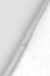 Муниципальный служащий вправе обжаловать взыскание в
судебном порядке.Если в течение одного года со дня применения взыскания
муниципальный    служащий    не    был    подвергнут    дисциплинарному
взысканию,  предусмотренному  пунктами   1.   и  2.   части   1   статьи  27
Федерального закона от 2 марта 2007 года № 25-ФЗ «О муниципальной
службе в Российской Федерации», или взысканию, предусмотренному
пунктами 2.1. и 2.2. статьи 2 настоящего Положения, он считается не
имеющим взыскания.